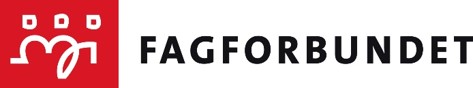 Årsberetning 2022forFagforbundet xxxxBehandlet av årsmøtet den ……………..Innledning	2Styret har i perioden hatt følgende sammensetning:	2Representanter til forbundsregionens representantskap/regionsmøte	4Representanter til LO lokalt (gjelder ikke for Oslos fagforeninger)	4Valgkomitéen	4Revisorer	4Kontorforhold	4Andre eiendeler	5Beskrivelse av fagforeningens organisasjonsområde - medlemmer og tillitsvalgte fordelt på tariffområder	5Medlemmer uten tariffavtale	6Fagforeningens klubborganisering hos ulike arbeidsgivere	6Koordineringsledd	6Medlemsutvikling	6Møtevirksomheten	7Utvalgenes virksomhet	8Ungdomsutvalget	8Pensjonistutvalget	8Yrkesseksjonsstyret for helse og sosial	8Yrkesseksjonsstyret for kontor og administrasjon	8Yrkesseksjonsstyret for samferdsel og teknisk	8Yrkesseksjonsstyret for kirke, kultur og oppvekst	9Øvrige utvalg i fagforeningen	9Fagforeningens aktiviteter og utfordringer på kort og lang sikt	9Målsettinger og planer i perioden	9Heltid og likelønn	9Offentlige tjenester i egenregi	10Organisasjonsbygging og tariffmakt	12Fag-, yrkes- og kompetanseutvikling	14Miljø og klima	16Andre lokale utfordringer	17Representasjon	17Forbundsregionen	17Andre utvalg	18Kurs og konferanser	18Fagforeningens anvendelse av organisatorisk frikjøp/ «spleiselag»	19InnledningFagforeningens årsberetning er fagforeningsstyrets rapportering til medlemmene på i hvilken grad styret har lykkes med å gjennomføre handlingsplanen som årsmøtet vedtok for perioden. Det er også viktig at situasjonen rundt «Korona» krisen beskrives. Hvordan har dette påvirket fagforeningens aktiviteter/handlingsplaner?Styret har i perioden hatt følgende sammensetning:Fagforeningens hovedtillitsvalgtfrikjøp i 2020:Representanter til forbundsregionens representantskap/regionsmøte 	Til Fagforbundet XX sitt Representantskap/regionmøte har fagforeningen hatt følgende representanter:Representanter til LO lokalt ValgkomitéenValgkomitéen i henhold til vedtektene har bestått av:Revisorer Til å revidere fagforeningens regnskap, har det vært følgende revisorer og vara:1:2:Vara:KontorforholdBeskrivelse av fagforeningens kontorlokaler og hvilket utstyr fagforeningen har til rådighet, herunder hvilken stand dette er i. Her nevnes også eventuell fremleie og eventuell utleie. ØkonomiKort oppsummering av opplysninger om regnskapet sett i forhold til budsjettet, og kommentarer dersom det er spesielle forhold som bør kommenteres. *eks. hytter, feriehjem, aksjer i eiendom, stiftelser etc.Angående budsjett og regnskap vises det til egen sak i årsmøtet. Andre eiendelerBeskrivelse av fagforeningens eiendeler (hytter/feriehjem, aksjer i eiendom, aviser, stiftelser og lignende redegjøres for.Hyttekomité eller lignende refereres. Beskrivelse av fagforeningens organisasjonsområde - medlemmer og tillitsvalgte fordelt på tariffområderFagforeningen har per 31.12.2022 medlemmer innenfor følgende tariffområder:Rapporten tas ut på kode AG-R9011 i fane 2(stryk det som ikke passer/tilføy egne lokale tariffområder)Medlemmer uten tariffavtaleFagforeningen har per 31.12.2022 medlemmer hos følgende arbeidsgivere uten tariffavtale:Rapporten tas ut på kode AG-R 9012Fagforeningens klubborganisering hos ulike arbeidsgivere(jfr. vedtektenes § 11.7).KoordineringsleddBeskrivelse av fagforeningens deltakelse i koordineringsledd (jfr. vedtektenes § 12).Medlemsutvikling Fyll inn i skjemaet: Beskriv fagforeningens arbeid for å sikre oppnåelse av vervemålet.Beskriv fagforeningens rutiner som skal bidra til å hindre at medlemmer melder seg ut. Beskriv arbeidet med å verve, aktivisere og beholde unge medlemmer, herunder også studenter, elever og lærlinger: MøtevirksomhetenÅrsmøtet ble avholdt xx (dato og sted) og behandlet følgende saker:Det er avholdt x medlemsmøter /representantskapsmøter. Møtene behandlet følgende saker:Det er avholdt x styremøter. Styret har behandlet xx saker.Styret har behandlet xx rundskrivBeskrivelse av saker som har vært tidkrevende:Andre møter /samlinger i fagforeningens regi:(for eksempel samlinger for hovedtillitsvalgte, plasstillitsvalgte etc.)Sosiale aktiviteter: (for eksempel medlemsfest, jubileum og lignende)Utvalgenes virksomhetUngdomsutvalgetUtvalgets sammensetning:Det er avholdt xx møter og behandlet xx saker.Beskrivelse av gjennomført aktivitet i henhold til egen handlingsplan: PensjonistutvalgetUtvalgets sammensetning:Det er avholdt xx møter og behandlet xx saker.Beskrivelse av gjennomført aktivitet i henhold til handlingsplanen: Yrkesseksjonsstyret for helse og sosialUtvalgets sammensetning:Det er avholdt xx møter og behandlet xx saker.Beskrivelse av gjennomført aktivitet i henhold til handlingsplanen: Yrkesseksjonsstyret for kontor og administrasjonUtvalgets sammensetning:Det er avholdt xx møter og behandlet xx saker.Beskrivelse av gjennomført aktivitet i henhold til handlingsplanen: Yrkesseksjonsstyret for samferdsel og tekniskUtvalgets sammensetning:Det er avholdt xx møter og behandlet xx saker.Beskrivelse av gjennomført aktivitet i henhold til handlingsplanen: Yrkesseksjonsstyret for kirke, kultur og oppvekstUtvalgets sammensetning:Det er avholdt xx møter og behandlet xx saker.Beskrivelse av gjennomført aktivitet i henhold til handlingsplanen: Øvrige utvalg i fagforeningenTittel på utvalget: (f.eks likestillingsutvalg o.l.)Utvalgets sammensetning:Det er avholdt xx møter og behandlet xx saker.Beskrivelse av gjennomført aktivitet i henhold til handlingsplan: Fagforeningens aktiviteter og utfordringer på kort og lang siktNå situasjonen 2022 er utgangspunktet for beskrivelsen av fagforeningens aktiviteter og utfordringer på kort og lang sikt. Målsettinger og planer i perioden  Heltid og likelønn og kampen mot økte forskjeller Kreve at stillinger som hovedregel lyses ut som hele, faste stillinger. Fagforeningens målsetting og tiltak:Beskrivelse av i hvilken grad målet er nådd:1.2 Gjennomføre drøftingsmøter minst en gang pr. år vedrørende bruk av deltid og utarbeidelse av retningslinjer. Fagforeningens målsetting og tiltak:Beskrivelse av i hvilken grad målet er nådd:1.3 Fremme krav etter arbeidsmiljølovens kapittel 14 for alle som har rettmessige krav i henhold til lovverket. Fagforeningens målsetting og tiltak:Beskrivelse av i hvilken grad målet er nådd:1.4 Forberede tillitsvalgte på å gjennomføre lokale forhandlinger, med sikte på å oppnå likelønn og utjevne lønnsforskjeller. Fagforeningens målsetting og tiltak:Beskrivelse av i hvilken grad målet er nådd:2. Offentlige tjenester i egenregi
2.1 Kreve at drift med egne ansatte utbedres, blant annet i forbindelse med nye anbudsrunder, og sikre ansattes lønns- og arbeidsvilkår ved konkurranseutsetting. Fagforeningens målsetting og tiltak:Beskrivelse av i hvilken grad målet er nådd:2.2 Lage oversikt over hvilke tjenester som er konkurranseutsatt, hvilke tjenester som kjøpes inn og bruken av vikarbyråer.Fagforeningens målsetting og tiltak:Beskrivelse av i hvilken grad målet er nådd:2.3 Formidle yrkesfaglig argumentasjon for å drifte offentlige tjenester med egne ansatte, og sikre samarbeid mellom valgte etter hovedavtalen og valgte etter vedtektene. Fagforeningens målsetting og tiltak:Beskrivelse av i hvilken grad målet er nådd:2.4 Motvirke konkurranseutsetting og privatisering gjennom aktivt fagligpolitisk samarbeid.Fagforeningens målsetting og tiltak:Beskrivelse av i hvilken grad målet er nådd:2.5 Bruke trepartssamarbeidet for å bygge tillitsbasert styring og ledelse.Fagforeningens målsetting og tiltak:Beskrivelse av i hvilken grad målet er nådd:2.6 Følge opp lokal tiltaksplan mot sosial dumping og arbeidskriminalitet, gjerne i samarbeid med andre LO-forbund.Fagforeningens målsetting og tiltak:Beskrivelse av i hvilken grad målet er nådd:Organisasjonsbygging og tariffmakt 3.1 Kartlegge vervepotensiale på alle tariffområder, og lage en plan for å bevare og styrke forbundets posisjon på arbeidsplassene.Fagforeningens målsetting og tiltak:Beskrivelse av i hvilken grad målet er nådd:3.2 Ha med mangfoldsperspektivet i arbeidet med verving og tillitsvalgtsopplæring.Fagforeningens målsetting og tiltak:Beskrivelse av i hvilken grad målet er nådd:3.3 Verve medlemmer med utdanning fra universitet og høyskole.Fagforeningens målsetting og tiltak:Beskrivelse av i hvilken grad målet er nådd:3.4 Gjennomføre regelmessig aktivitet på videregående skoler, fagskoler, høyskoler og universiteter i samarbeid med forbundsregionen. Fagforeningens målsetting og tiltak:Beskrivelse av i hvilken grad målet er nådd:3.5 Etablere og aktivisere klubbstyrer hos flere arbeidsgivere, og sørge for at medlemmene har en synlig tillitsvalgt etter gjeldende hovedavtale.Fagforeningens målsetting og tiltak:Beskrivelse av i hvilken grad målet er nådd:3.6 Lage plan som systematiserer informasjonsarbeidet og bidrar til større synlighet i media, på nett og i sosiale medier.Fagforeningens målsetting og tiltak:Beskrivelse av i hvilken grad målet er nådd:3.7 Etablere møtepunkter for å styrke samhandling mellom yrkesseksjonene og tillitsvalgte valgt etter hovedavtalene. Fagforeningens målsetting og tiltak:Beskrivelse av i hvilken grad målet er nådd: Fag-, yrkes- og kompetanseutvikling 4.1 Sørge for at tillitsvalgte etter hovedavtalen etterspør yrkesfaglig argumenter fra yrkesseksjon i arbeidet overfor arbeidsgiver.Fagforeningens målsetting og tiltak:Beskrivelse av i hvilken grad målet er nådd:4.2 Bistå tillitsvalgte etter hovedavtalene ved gjennomføring av drøftingsmøter med arbeidsgiver i alle tariffområder for å utarbeide og iverksette kompetanseplaner.Fagforeningens målsetting og tiltak:Beskrivelse av i hvilken grad målet er nådd:4.3 Bidra med faglige argumenter i forbindelse med omstilling, digitalisering og utskillingsprosesser. Fagforeningens målsetting og tiltak:Beskrivelse av i hvilken grad målet er nådd:4.4 Arbeide for at det etableres flere læreplasser og at flere tar fagbrev. Fagforeningens målsetting og tiltak:Beskrivelse av i hvilken grad målet er nådd:4.5 Sikre at medlemmene får faglige tilbud.Fagforeningens målsetting og tiltak:Beskrivelse av i hvilken grad målet er nådd:Klima og miljø5.1 Sette lokalt klima og miljøarbeid på dagsorden i møter med medlemmene.Fagforeningens målsetting og tiltak:Beskrivelse av i hvilken grad målet er nådd:5.2 Bruke veilederne for lokalt klima og miljøarbeid i det fagligpolitiske arbeidet.Fagforeningens målsetting og tiltak:Beskrivelse av i hvilken grad målet er nådd:5.3 Bidra til å framheve medlemmenes fagkompetanse i lokalt klima og miljøarbeid.Fagforeningens målsetting og tiltak:Beskrivelse av i hvilken grad målet er nådd:5.4 Påvirke arbeidet med kommunale klima- og energiplaner, og være pådriver til å integrere det ytre miljø i HMS- arbeidetFagforeningens målsetting og tiltak:Beskrivelse av i hvilken grad målet er nådd5.5 Følge opp retningslinjer for organisasjonens kutt i egne utslipp, og sørge for klimavennlige innkjøp.Fagforeningens målsetting og tiltak:Beskrivelse av i hvilken grad målet er nådd:Andre lokale utfordringer(sett inn lokale utfordringer som ikke dekkes av strategiplanen her)Fagforeningens målsetting og tiltak:Beskrivelse av i hvilken grad målet er nådd:RepresentasjonOversikt over hvilke verv fagforeningen har hatt medlemmer i:ForbundsregionenRegionsstyret YrkesseksjonerAndre utvalgFaglig/politisk utvalgEr samarbeidsavtalen mellom Fagforbundet og Arbeiderpartiet fulgt opp med lokal avtale og aktivitet? Har fagforeningen samarbeidsavtale med AP? Ja/NeiHar fagforeningen inngått avtale med andre politiske partier? I tilfelle, med hvilke partierAndre utvalg(Råd/styrer/samarbeidsorgan/komiteer etc.)Kurs og konferanser Planlagte kurs og konferanser for tillitsvalgte valgt etter hovedavtalene. Hvordan er disse tiltakene gjennomført under «Korona» krisen?Planlagte kurs og konferanser for tillitsvalgte valgt etter vedtektene Hvordan er disse tiltakene gjennomført under «Korona» krisen?Andre kurs og konferanser (Øvrige typer kurs, konferanser, seminar, opplæringstiltak med videre - som tillitsvalgte har deltatt på i regi av andre enn fagforeningen, for eksempel toppskolering og Fase 3)Hvordan er disse tiltakene gjennomført under «Korona» krisen?Kort orientering om bruk av midler til organisasjonsrettet opplæring: Yrkesfaglige kurs, fagdager og konferanser- medlemsrettetFagforeningen har i løpet av året gjennomført følgende kurs, fagdager og konferanser:Hvordan er disse tiltakene gjennomført under «Korona» krisen?Fagforeningens anvendelse av organisatorisk frikjøp/ «spleiselag»Har fagforeningen søkt om økonomiske midler til organisatorisk frikjøp? Ja/NeiHvordan er midlene anvendt? Har fagforeningen samarbeidet med andre fagforeninger om frikjøp?Sted og datoFagforeningsstyretNavnOrganisatoriskfrikjøp og frikjøpsprosent(Ikke spleiselaget)Honorar i krAnsvars-område etter vedtekteneog retnings- linjeneLederNestlederOpplærings- ansvarligKassererLeder yrkesseksjon helse og sosialLeder yrkesseksjon kirke, kultur og oppvekstLeder yrkesseksjon samferdsel og tekniskLeder yrkesseksjon kontor og administrasjonUngdomstillitsvalgtPensjonisttillitsvalgtStyremedlemStyremedlemStyremedlemStyremedlemVararepresentant yrkesseksjon helse og sosialVararepresentant yrkesseksjon samferdsel og tekniskVararepresentant yrkesseksjon kirke, kultur og oppvekstVararepresentant kontor og administrasjonVara ungdomstillitsvalgtVara pensjonisttillitsvalgtVara styremedlemVervNavnFrikjøpsprosentTariffavtaleLederNestlederMedlemmerUngdomsrepresentantRepresentant for yrkesseksjon Helse og sosial -Representant for yrkesseksjon Kontor og administrasjonRepresentant for yrkesseksjon Kirke, kultur og oppvekstRepresentant for yrkesseksjon Samferdsel og tekniskPensjonistrepresentantBankinnskudd  31.12.2021Bankinnskudd  31.12.2022Egenkapital 31.12.2021Egenkapital 31.12.2022Verdi av fast eiendom *TariffområdeAntall medlemmerKSKS-bedrift (samfunnsbedriftene)Spekter helseSpekter øvrigeOslo kommunePBLVirkeKAFUS AS (Trygge barnehager)StatenNHOUorganisert arbeidsgiver – med inngått direkteavtaleUorganisert arbeidsgiver – med inngått direkteavtaleArbeidsgiverAntall medlemmerArbeidsgiverTariffområdeNavn på klubbleder (tillitsvalgt etter hovedavtalen)Klubb-styre (JA/NEI)Hvis NEI, hva er grunnen til dette?Fagforeningens vervemål: Fagforeningens vervemål: Fagforeningens vervemål: Fagforeningens vervemål: Fagforeningens vervemål: Medlemstall totalt:Medlemstall totalt:Medlemstall totalt:Medlemstall totalt:Medlemstall totalt:Antall:Antall:Antall:Oppnådd:Oppnådd:01.01.2201.01.2201.01.2231.12.2231.12.22Yrkesaktive totalt:Yrkesaktive totalt:Yrkesaktive totalt:Yrkesaktive totalt:Yrkesaktive totalt:Antall pensjonistmedlemmerAntall pensjonistmedlemmerAntall pensjonistmedlemmerAntall pensjonistmedlemmerAntall pensjonistmedlemmer01.01.2201.01.2231.12.2231.12.2231.12.2201.01.2201.01.2201.01.2231.12.2231.12.22Ungdom under 30 årUngdom under 30 årUngdom under 30 årUngdom under 30 årElever og student:Elever og student:Elever og student:Lærlinger:Lærlinger:Lærlinger:01.01.2231.12.2231.12.2231.12.2201.01.2201.01.2231.12.2201.01.2201.01.2231.12.22Yrkesseksjon Helse og sosialYrkesseksjon Helse og sosialYrkesseksjon Helse og sosialYrkesseksjon Helse og sosialYrkesseksjon Helse og sosialYrkesseksjon Helse og sosialYrkesseksjon kirke, kultur og oppvekstYrkesseksjon kirke, kultur og oppvekstYrkesseksjon kirke, kultur og oppvekstYrkesseksjon kirke, kultur og oppvekst01.01.2201.01.2201.01.2231.12.2231.12.2231.12.2201.01.2201.01.2231.12.2231.12.22Yrkesseksjon Kontor og administrasjonYrkesseksjon Kontor og administrasjonYrkesseksjon Kontor og administrasjonYrkesseksjon Kontor og administrasjonYrkesseksjon Kontor og administrasjonYrkesseksjon Kontor og administrasjonYrkesseksjon samferdsel og tekniskYrkesseksjon samferdsel og tekniskYrkesseksjon samferdsel og tekniskYrkesseksjon samferdsel og teknisk01.01.2201.01.2201.01.2231.12.2231.12.2231.12.2201.01.2201.01.2231.12.2231.12.22	Type kurs:Antall TV gjennomførtDato gjennomførtRegistrert i AOFFase 1	Fase 2	Temakurs i ……..Temakurs i ……..	Type kurs:Antall TV gjennomførtDato gjennomførtRegistrert i AOFFase 1	Fase 2	Temakurs i ……..Temakurs i ……..Type kurs ArrangørAntall deltakereDato gjennomført		Type kurs, fagdager og konferanserAntall deltakereAntall studietimerDato gjennomførtRegistrert i AOFSkriftlig signatur__________________________NavnFagforeningslederSkriftlig signatur__________________________NavnFagforeningslederNestlederOpplæringsansvarligKassererPensjonisttillitsvalgt Leder yrkesseksjon helse og sosialLeder yrkesseksjon kontor og administrasjonLeder yrkesseksjon samferdsel og tekniskLeder yrkesseksjon kirke, kultur og oppvekstUngdomstillitsvalgtStyremedlemStyremedlemStyremedlemStyremedlemStyremedlemStyremedlemStyremedlemStyremedlemStyremedlem